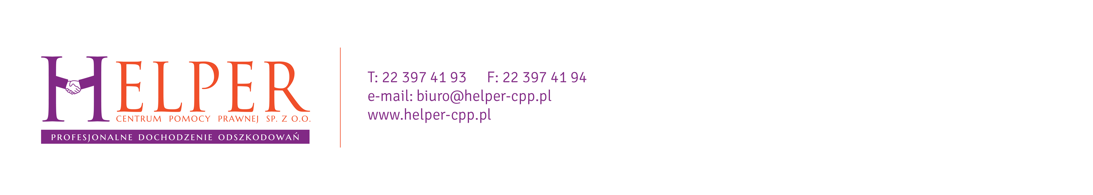 .................................. .........................      Miejscowość 		    Data....................................................................IMIĘ I NAZWISKO....................................................................ADRES....................................................................NUMER SZKODYProśba o wydanie akt szkodyW związku ze szkodą komunikacyjną numer …………………………………, proszę o wydanie pełnych akt szkody i przesłanie na adres ……………………………………………………………, wskazanie numeru rejestracyjnego sprawcy, informacji czy szkody byłaADRES E-MAIL likwidowana w systemie (BLS -bezpośrednia likwidacja szkody) oraz czy w przedmiotowej szkodzie została zawarta ugoda. Z poważaniem ……………………………………………Helper – Centrum Pomocy Prawnej	biuro@helper-cpp.pl		             Telefon +48 881 389 389, +48 22 397 41 93